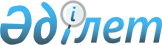 О признании утратившим силу постановления Восточно-Казахстанского областного акимата от 24 февраля 2015 года № 42 "Об утверждении положения государственного учреждения "Управление внутренней политики Восточно-Казахстанской области"Постановление Восточно-Казахстанского областного акимата от 14 марта 2017 года № 62. Зарегистрировано Департаментом юстиции Восточно-Казахстанской области 6 апреля 2017 года № 4929       Примечание РЦПИ.

      В тексте документа сохранена пунктуация и орфография оригинала.

      В соответствии с пунктом 2 статьи 27 Закона Республики Казахстан от 23 января 2001 года "О местном государственном управлении и самоуправлении в Республике Казахстан", подпунктом 3) пункта 2 статьи 44 Закона Республики Казахстан от 6 апреля 2016 года "О правовых актах", Восточно-Казахстанский областной акимат ПОСТАНОВЛЯЕТ:

      1. Признать утратившим силу постановление Восточно-Казахстанского областного акимата "Об утверждении положения государственного учреждения "Управление внутренней политики Восточно-Казахстанской области" от 24 февраля 2015 года № 42 (зарегистрированное в Реестре государственной регистрации нормативных правовых актов за номером 3729, опубликованное в газетах "Дидар" от 16 марта 2015 года № 30 (17119), "Рудный Алтай" от 14 марта 2015 года № 30 (19629)).

      2. Настоящее постановление вводится в действие по истечении десяти календарных дней после дня его первого официального опубликования. 

      


					© 2012. РГП на ПХВ «Институт законодательства и правовой информации Республики Казахстан» Министерства юстиции Республики Казахстан
				
      Аким

      Восточно-Казахстанской области

Д. Ахметов
